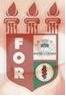 PLANILHA PARA CADASTROS DE LIVROS  BIBLIOTECA MARIA APARECIDA POURCHET CAMPOS        Classificação:     616.314.25                                    Código:	  3202Cutter:   A662h                                                     Data: Turma 2009Autor(s):  Araujo, Marcio Rinaldo de Titulo: Hábitos bucais deletérios e suas consequências no desenvolvimento da oclusãoOrientador(a): Prof. Msc. Bruno Frederico R. de AlbuquerqueCoorientador(a): Edição:  1ª        Editora  Ed. Do Autor     Local:  Recife    Ano:  2009  Páginas:  36Notas:  TCC – 1ª Turma graduação - 2009